תרגיל 5  פתרוןמבני נתונים תש׳׳ף סמסטר א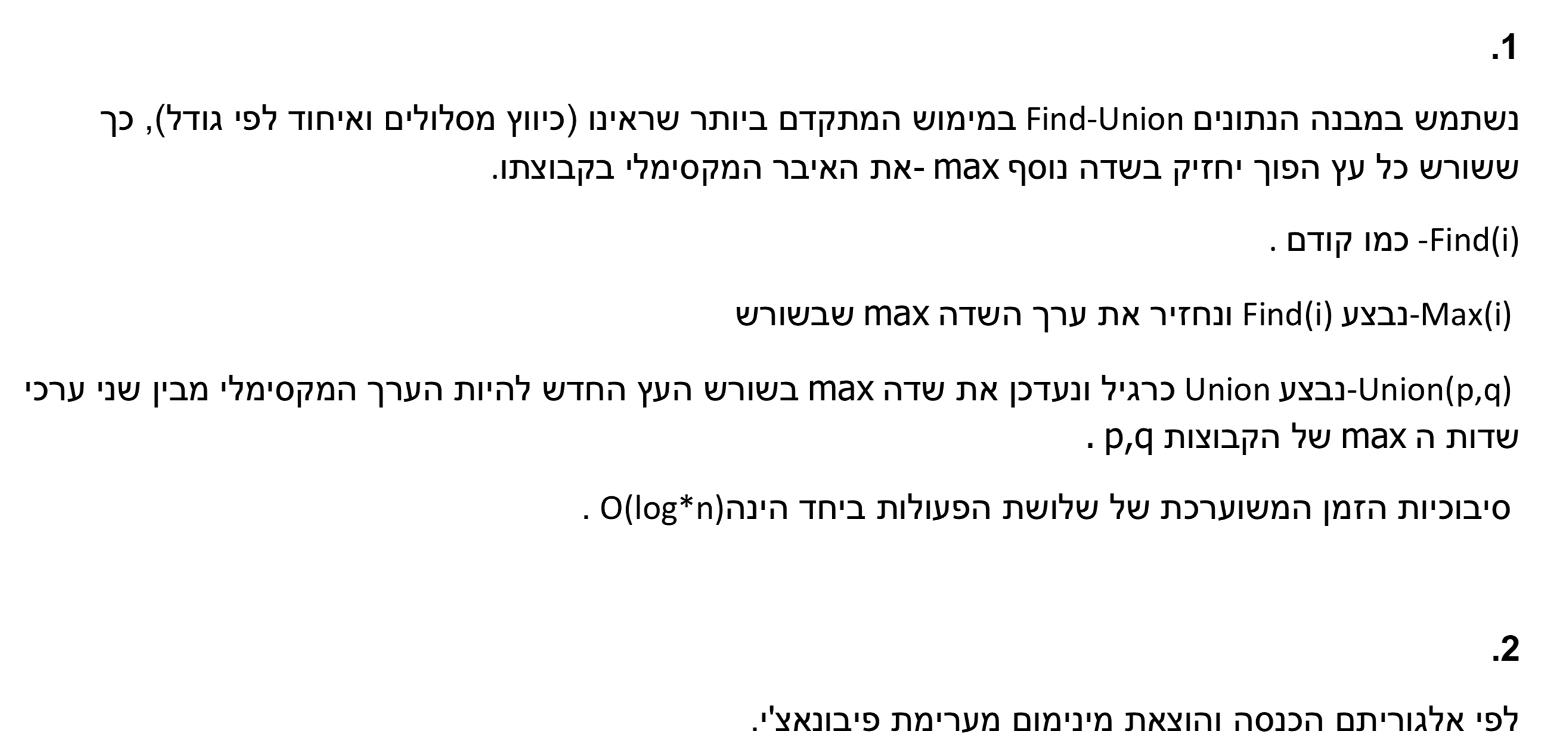 3.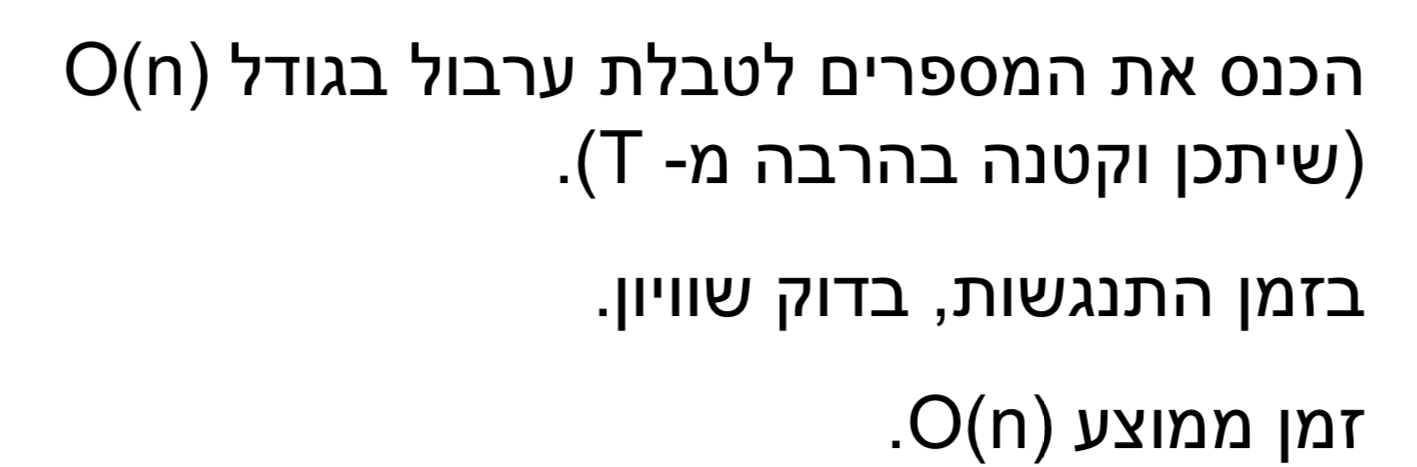 